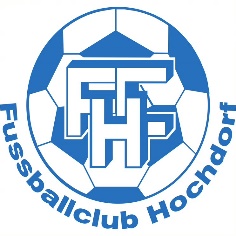 Stammblatt Funktionäre FC HochdorfDer Funktionär ist damit einverstanden, dass der FC Hochdorf Foto's  von ihm zu Werbezwecken auf FC-Korrespondenz, Prospekten, Plakaten, Blachen, digitalen und gedruckten Inseraten, anderen Werbeplattformen, Medien allgemein, Publikation auf der Website und generell Onlinemedien verwenden darf. Sollte der Funktionär diese Einwilligung in einem späteren Zeitpunkt annullieren, haftet er für allenfalls dem FC Hochdorf daraus entstehenden Schaden (z.B. für auf Vorrat gedruckte oder für den Druck auf Plakaten bzw. Blachen, wenn diese weniger als 6 Monate alt sind, usw.).Unterschrift							DatumNameVornameAdressePLZ /OrtNatel-NummerE-Mail-AdresseGeburtsdatumAHV-Nr. Bank / Post IBANFunktion